МБОУ "КОЛПНЯНСКИЙ ЛИЦЕЙ"ИНФОРМАЦИЯ ПО БДД ДЛЯ РОДИТЕЛЕЙ И УЧАЩИХСЯ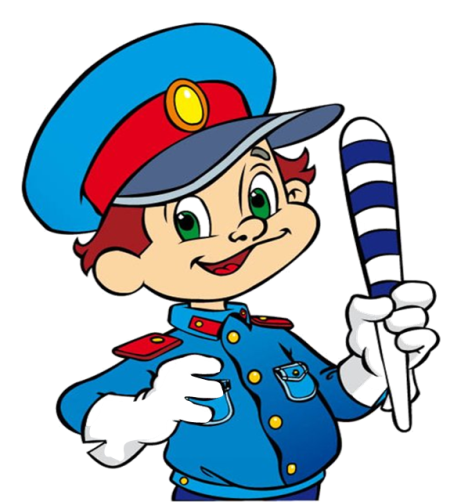 Памятки для родителей и обучающихся по безопасности дорожного движения.   ЗАЧЕМ ПЕШЕХОДАМ НУЖНЫ СВЕТООТРАЖАТЕЛИ?          Согласно международным исследованиям, для того чтобы находящийся за рулем человек сумел отреагировать на внезапно появившегося в свете фар пешехода, требуется 2 секунды, за это время автомобиль проедет 50 метров. Да, и в таком случае водителю удастся только объехать пешехода, а на торможение понадобится еще пара десятков метров.          Как же повысить безопасность? Водитель может просто не увидеть пешехода на плохо освещенной территории вблизи жилых домов и в их дворах или на обочине дороги. Недостаточная освещенность и блеклая, неяркая верхняя одежда, особенно в зимний период – вот те несколько факторов, которые делают ситуацию еще более плачевной.ФЛИКЕР - НЕОБХОДИМОЕ СРЕДСТВО БЕЗОПАСНОСТИ НА ДОРОГЕ          Сегодня у взрослых пешеходов появилась возможность позаботиться о собственной безопасности, а у родителей – о безопасности своих детей. Решением проблемы являются светоотражающий элемент – фликер, светоотражатель, световозвращатель, который может быть исполнен либо в виде аксессуаре (браслета, брелок – светоотражающей подвески), либо наклеиваться в виде светящегося круга на рюкзак, сумку и верхнюю одежду. Теперь водитель сможет увидеть неосторожного пешехода на расстоянии свыше   150 метров и обязательно успеет избежать столкновения.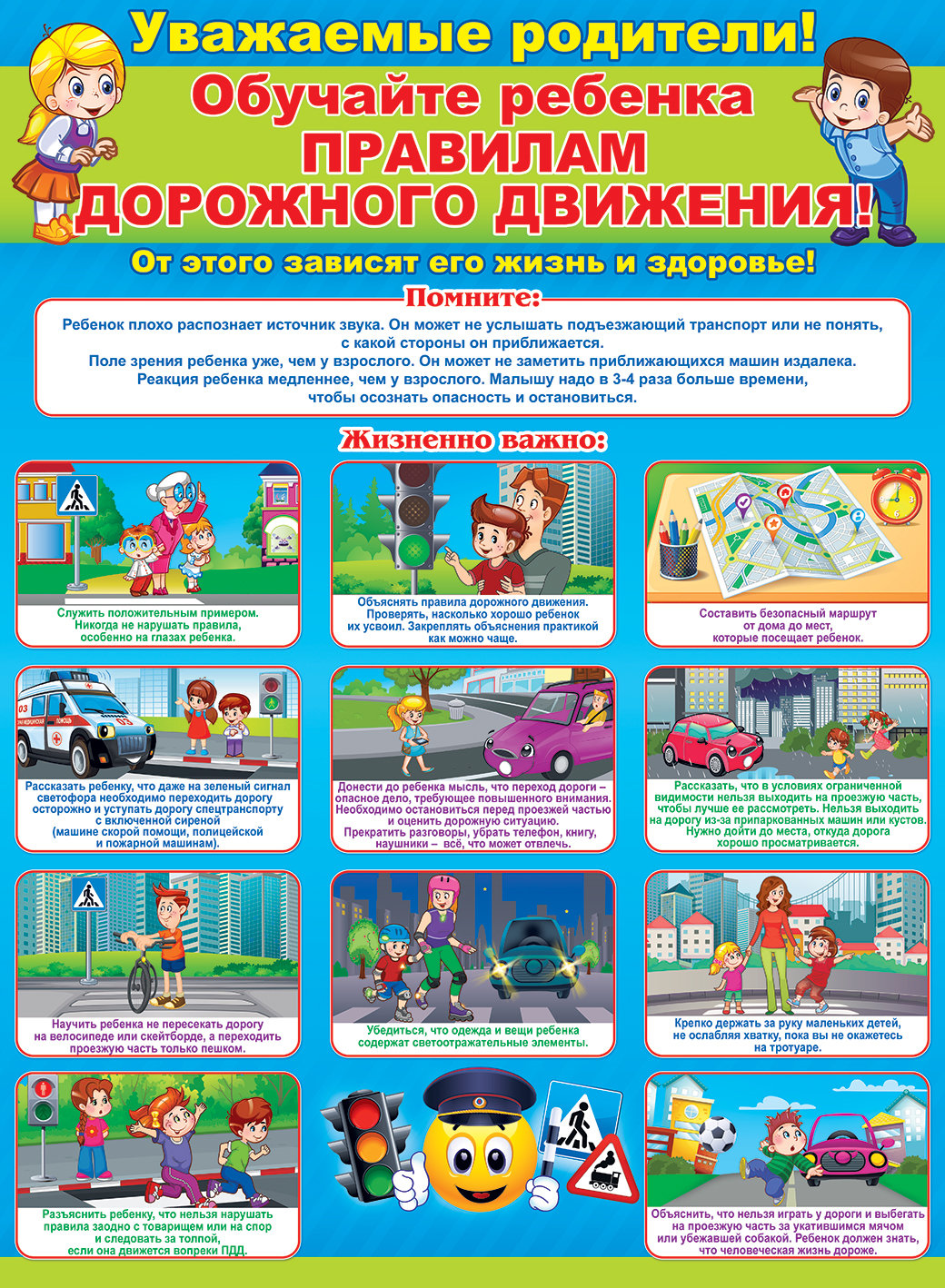 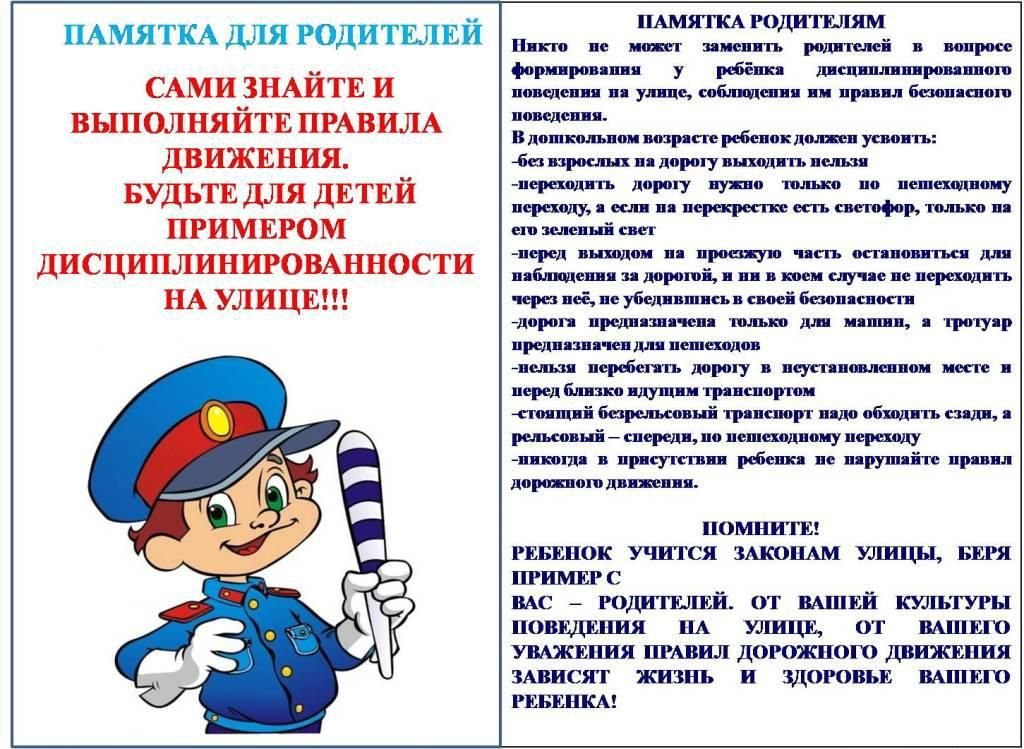 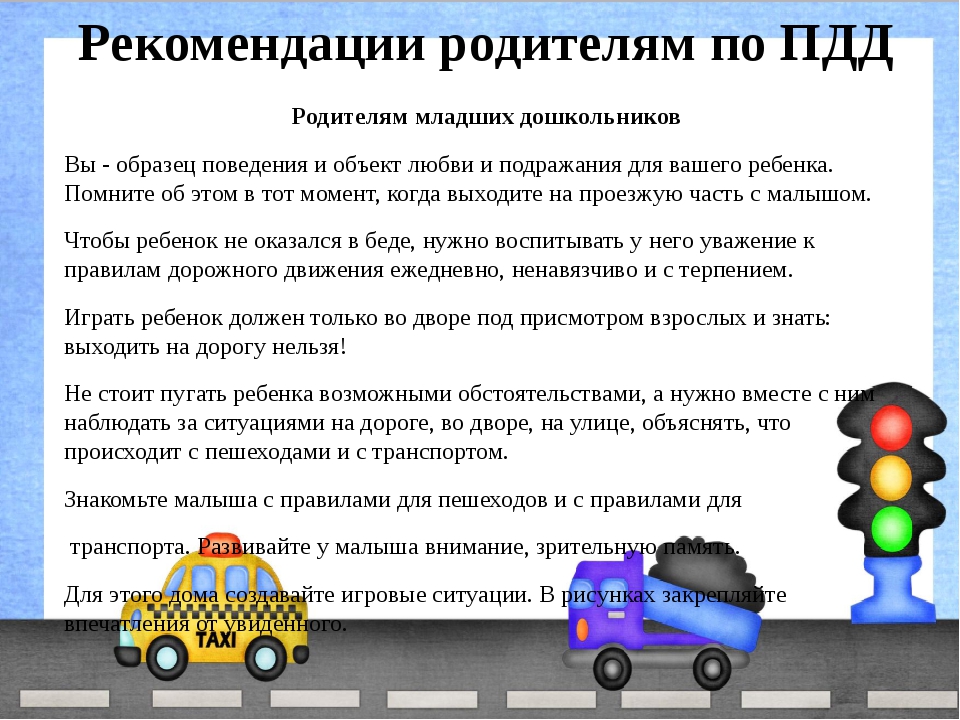 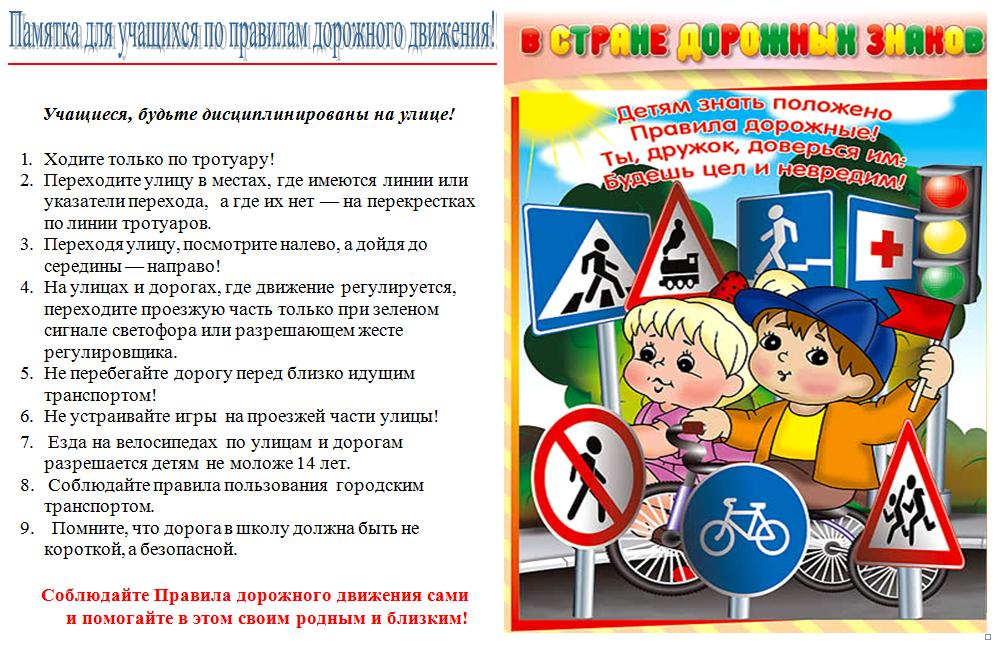 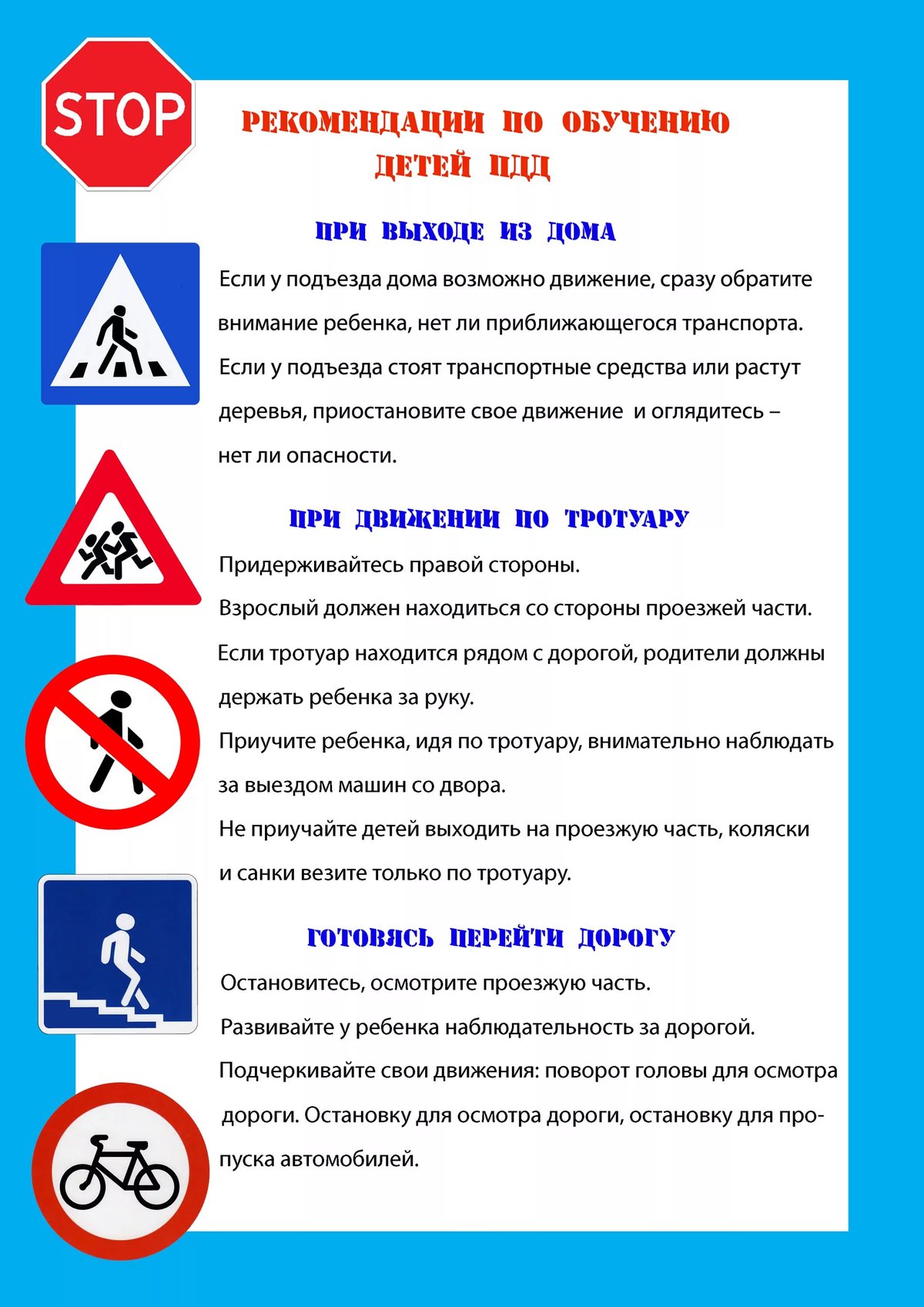 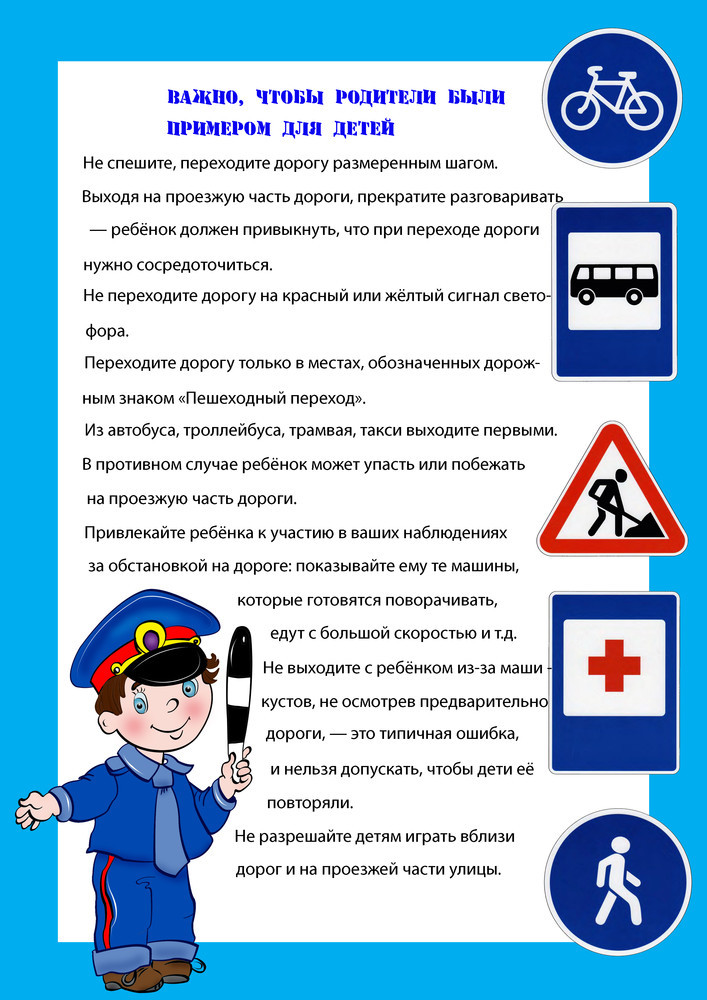 У Т В Е Р Ж Д А ЮДиректор лицея___________  Н.Ф.Селина31.08.2021гПЛАНмероприятий по предупреждению детского дорожно-транспортного травматизмана 2021–2022 учебный годПЛАН РАБОТЫ ПО ПРОФИЛАКТИКЕ ДЕТСКОГО ДОРОЖНО-ТРАНСПОРТНОГО ТРАВМАТИЗМАна 2021-2022 учебный годЦель: Совершенствование условий для формирования у школьников устойчивых навыков безопасного поведения на улицах и дорогах.Задачи:1. Оптимизировать условия для получения качественного базового образования в рамках государственных образовательных стандартов.2. Сформировать у обучающихся устойчивые навыки соблюдения и выполнения правил дорожного движения.3. Организовать мониторинг деятельности обучающихся по реализации образовательной программы через систему деятельности администрации ОУ и общественного инспектора.4. Применять инновационные технологии и современные формы, методы обучения и воспитания обучающихся, направленные на предупреждение несчастных случаев с детьми на улицах, дорогах и во дворах.5. Укреплять взаимодействие между школой  и ГИБДД с целью профилактики детского дорожно-транспортного травматизма.6. Формировать у родителей (законных представителей) устойчивый интерес к безопасности и здоровью детей как участников дорожного движения.7. Использовать возможности и материально-технический потенциал школы для обучения и воспитания грамотных участников дорожного движения.Нормативно-правовое обеспечение:1. Конституция РФ;2. Закон РФ «Об образовании»;3. Конвенция ООН о защите прав ребенка, ст.3,6,29;4. Федеральный закон о безопасности дорожного движения от 18.12.02 № 232-Ф3;5. План мероприятий по профилактике ДТТ среди несовершеннолетних Комплексный межведомственный план мероприятий по профилактике травматизма на 2019 г. 6. Правила дорожного движения;7. Учебные программы по предметам «ОБЖ», « Окружающий мир», программе внеурочной деятельности «Азбука пешехода»;8. Положение об отряде ЮИД.Научно-методическое обеспечение:1. Календарно-тематический план2. Программа по профилактике ПДД3. Планы работы классных руководителей по БДД4. Материалы научно-методических журналов5. Тесты по проверке знаний ПДД обучающихся6. Тесты по проверке знаний ПДД педагогов и работников ОУ7. Информация на электронных носителях (фильмы, разработки мероприятий, уроков, игр, др.)Материально-техническое обеспечение:1. Информационные стенды по БДД.2. Паспорт дорожной безопасности школы.3. Игры.4. Макет перекрестка.5. Жезлы.6. Флажки.Информационно-содержательное обеспечение:1. Информирование о федеральных, региональных документах участников образовательного процесса;2. Журналы по БДД;3. Разработка воспитательных мероприятий, уроков, бесед по БДД для учащихся, родителей;4. Видеоролики, презентации по БДД;5. Плакаты по БДД;6. Плакаты по оказанию ПМП при несчастных случаях на дороге;7. Контроль за проведением уроков ОБЖ, внеклассных мероприятий;8. Проверка документации классных руководителей;9. Организация встреч с родителями (консультации, лекции, собрания);10. Взаимодействие с ГИБДД.11. Систематическое оформление информационного стенда.Планирование деятельности с педагогамиПланирование деятельности с учащимисяПланирование деятельности с родителями№  Наименование мероприятийСрок
выполненияОтветственный за
выполнениеОтметка
о выполнении1Назначить ответственного за профилактику дорожно-транспортного травматизма и утвердить его приказомавгустдиректор2Организовать с педработниками инструктивно-методические занятия и семинары по методике проведения занятий с детьми по правилам дорожного движения.в течение годазам. по ВР,
преподаватель-организатор ОБЖ3Включить в планы воспитательной работы с детьми изучение  Правил дорожного движения, проведение различных мероприятий по безопасности дорожного движения, встреч с работниками ГИБДД и другие мероприятия с детьми согласно Программеавгуств течение годазам. по ВР,преп.-орг. ОБЖ, кл. рук.4Регулярно обновлять уголки по  безопасности дорожного движения в коридорах и в кабинете ОБЖ1 раз в четвертьдиректор,зам. по ВР5Создать из обучающихся отряд юных инспекторов движения /ЮИД/ и организовать его работу согласно Положению.сентябрьст.вожатая,кл.рук. 4 классазам. по ВР6На родительские собрания периодически выносить вопросы по профилактике детского дорожно-транспортного травматизма.в течение годазам. по ВР,кл. рук.7Разметить транспортные площадки для практических занятий на территории школы и внутри здания, оборудовать их переносными дорожными знаками и макетами светофоров.до начала учебного годазам. по ВР8Вывесить схему безопасных маршрутов движения обучающихся в образовательное учреждение, обеспечить обучающихся младших классов индивидуальными маршрутными листамив начале учебного годасопровождающие детей в автомобиле9По разработанным и утвержденным инструкциям провести со всеми обучающимися инструктажи с регистрацией в журнале установленной формы.2 раза в годдиректор,кл. рук.10Провести тренировки по практическому овладению обучающихся навыками безопасного вождения велосипедов майпреподаватель-организатор ОБЖ№ п/пНаименование мероприятийСрокИсполнительСодержание деятельности1Инструктажи по ПДД с классными руководителями, воспитателями– «Безопасный путь в школу»;– «Особенности ДД при изменении погодных условий»;– «Основные виды нарушений ПДД в летний период»Сентябрьответственный за профилактику ДДТИнструктажи, собеседование2Оформление уголка по ПДД в классах, обновление информацииВ течение годаОтв.за профилактику ДДТ, кл.руководителиИнформация3Занятия по БДД и контроль по ПДТТ с педагогами.Сентябрь, апрельОтв.за профилактику ДТТЛекции, практ. занятия4Мониторинг работы с детьмиСентябрь, май.Классные руководителиРекомендации5Методучеба на тему «Организация работы по профилактике ДДТТ в школе».ОктябрьОтв.за профилактику ДДТ, кл.руководителиИнформирование6Разработка памяток для родителей по ПДД1 раз в кварталКлассные руководителиРекомендации7Обзор методлитературы и специальной прессы в области ДД для последующего использования на классных часах, занятияхОктябрьПредставители ГИБДД,отв.за профилактику ДДТ, классные руководители,руководитель отряда ЮИДИнформирование8Контроль проведения пятиминуток в начальной школеДекабрь, майОтв.за профилактику ДТТРейд, акт9Организация и проведение фото-конкурса на тему безопасного поведения на дорогах: «По дорогам я шагаю, ПДД я соблюдаю!»ДекабрьКлассные руководители,Общественный инспектор БДДВыставка фото10Проведение игр по организации внимания, варианты игр, игр с детьми на участке по ПДДЯнварьПедагог-психологКлассные руководители,лекция, презентация11Работа с родителями по профилактике детского травматизмаМартПредставители ГИБДД,Отв.за профилактику ДТТРекомендации12Профилактические беседы в перед- и после каникулярное время1 раз в четвертьКлассные руководители,руководитель отряда ЮИДБеседы, запись в журнале15Организация и проведение игр на внимание, на знание ПДДМай-сентябрь.Классные руководителиИгры с детьми16Организация и проведение «Недель безопасности дорожного движения»сентябрь, декабрь, майОтв.за профилактику ДТТруководитель отряда ЮИДИнформирование17Инструктаж для учителей по оказанию первой медицинской помощи при ДТПноябрь, апрельОтв.за профилактику ДТТ,медработникипрактическое занятие18Анализ деятельности по БДД за год, рекомендации на новый учебный годМайОтв.за профилактику ДТТ,руководитель отряда ЮИДСправка, рекомендации19Обобщение опыта работы ОУ по изучению ПДДМай-июньКлассные руководителиПодведение итогов.№п/пСодержание направления работыСрокИсполнительСодержание деятельности1Уроки по ПДД в рамках изучения курсаОБЖ в соответствии с федеральной программойУчебный годУчитель ОБЖ.Разные формы и виды уроков2Занятия с обучающимися и воспитанниками на классных часах, занятиях по программе безопасного поведения ребенка на улицах и дорогахУчебный годКлассные руководители, руководитель отряда ЮИДИнструктажи, разбор ситуаций3Провести открытое занятие с приглашением сотрудников ГИБДД с учащимисяоктябрь-ноябрьЗам.по ВР, классные руководителиЗанятие4Профилактическое мероприятие «Внимание! Дети!» с привлечением сотрудников ГИБДДСентябрьОтв.за профилактику ДТТклассные руководители,руководитель отряда ЮИДПроведение внеклассных мероприятий по ПДД5Работа с детьми на рабочем перекресткеУчебный годОтв.за профилактику ДТТ, кл.руководителиПрактические действия6Работа с уголком безопасности, бюллетенями по ПДД.ПостоянноОтв.за профилактику ДТТОбновление информации7Работа отряда ЮИД, организация патрулирования в микрорайоне школыСентябрьРуководитель отряда ЮИДВыход 8Прием зачетов по ПДДНа уроках, занятияхУчитель ОБЖТестированиепротокол9Занятие «История мопеда, его схема, правила управления»Сентябрь-октябрьУчитель по ОБЖЗанятие10Занятие «Что должен знать водитель двухколесного транспортного средства (велосипеда, мопеда, скутера)»СентябрьУчитель по ОБЖЗанятие, тестирование11Занятие «Первая медицинская помощь пострадавшим в ДТП»ОктябрьУчитель по ОБЖПрактическое занятие12Организация и проведение социально-значимого мероприятия по пропаганде БДД «ЮИД идет в детский сад».ОктябрьОтв.за профилактику ДТТ, руководитель отряда ЮИДРекомендации13На школьных линейках сообщать результаты выполнения ПДД1 раз в месяцОтв.за профилактику ДТТ, руководитель отряда ЮИДВыступление по сводкам14Выставка творческих работ учащихся по ПДД1 раз в четвертьРуководители кружков, учителя технологии, ИЗО, начальных классовОформление выставки15Проведение «Недели безопасности дорожного движения»по плану ОО Отв.за профилактику ДТТ, кл.руководители, руководитель отряда ЮИДРазные формы работы16Профилактическое мероприятие «Внимание! Каникулы!»В конце каждой четвертиКлассные руководители.Инструктажи17Занятия с учащимися среднего  звена на тему «Административная ответственность за нарушение ПДД»Ноябрьучитель ОБЖ, классные руководители.Занятие18Провести практические занятия на тему «Прогноз безопасности»Декабрьучитель ОБЖ, классные руководители.Практические занятия19Рейды «Засветись!» и «Пристегнись!»декабрь-февральсопровождающие, классные руководители.Проведение рейдов20Соревнования в младших классах по знанию ПДД и дорожных знаков1раз в четвертьКлассные руководителиПрактические занятия21Просмотр видеофильмов, мультфильмов, презентаций по ПДДЕжемесячноКлассные руководителиОбсуждение22Выпуск стенгазеты «Светофор»1 раз в четвертьОтряд ЮИДРабота с информацией23Театрализованные утренники, представления по пропаганде ПДД1 раз в четвертьОтряд ЮИДВыступление отряда ЮИД24Выступление агитбригады ЮИД1 раз в полугодиеОтряд ЮИДПодготовка и выступление25Соревнование «Мой друг велосипед»МайКлассные руководители,Отряд ЮИДПодготовка к и участию26Пятиминутки безопасности по ПДД в конце учебного дня в начальной школеПостоянноКлассные руководителиКонтроль27Беседы и практические мероприятия с сотрудниками ГИБДД с учащимися.По согласованиюОтв.за профилактику ДТТИнформированиебеседы№ п/пНаименование мероприятийСрокИсполнительСодержание деятельности1Обсуждение вопросов БДД на родительских собраниях:- психофизические особенности детей младшего школьного возраста, их восприятие ПДД;- влияние родительского примера на формирование безопасного поведения у детей;- воспитание навыков безопасного поведения на дороге;- сезонные изменения на дороге, ПДД во время каникул;- права и ответственность детей на дорогах1 четверть1 четверть,4 четверть1 четверть2 четверть1 четверть4 четвертьПредставители ГИБДД, общественный инспектор БДД,классные руководителиЛекции, тесты, беседы, обсуждение ситуаций, фильмов, консультации2Информирование родителей о необходимости обеспечить детей световозвращающими элементами в тёмное время суток3Обзор сообщений ГИБДД:- информирование родителей о ДТП в районе, республике;- о нарушениях ПДД учащимися школ1 раз в четвертьПредставители ГИБДД, классные руководителивыступление на собрании, оформление стенда по БДД5Участие родителей в экскурсиях с детьми по городу.в течение годаОтв.за профилактику ДТТЭкскурсии по городу.6Анализ схемы «Безопасный путь от дома до школы».Октябрь.Классные руководители,Оформление схемы.7Распространение памяток для родителей: «Взрослый - пример для детей».Ноябрь.отряд ЮИДакция8Рейдовое мероприятие «Родительский патруль», направленное на перевозку детей в транспорте.ДекабрьОтв. за профилактику ДТТ, сопровождающиеПровести рейд9Оказание помощи в подготовке к конкурсу «Добрая дорога детства».МартКлассные руководителиКонкурс№ п/пСодержание направления работыСрокИсполнительСодержание деятельности1Качество оформления общешкольного уголка БДДМарт, сентябрьОтв.за профилактику ДДТсправка, отчёт2Качество оформления уголка по БДД в классах2 раза в годКлассные руководителисправка, отчёт3Выполнение плана работы по ПДД классными руководителями1 раз в четвертьОтв.за профилактику ДДТсправка4Срезы знаний: учащихся;учителей; работников2 раза в годОтв.за профилактику ДДТ, зам.директора п УВРтестирование5Своевременное реагирование на нарушение ПДД учащимися: классным руководителем, учащимисяПо мере поступления информацииОтв.за профилактику ДДТ, преподаватель-орг.ОБЖбеседы6Проверка сумок, одежды на наличие светоотражателей1 раз в месяцОтв.за профилактику ДДТ, классные руководителисправка7Посещение занятий, мероприятий по профилактике ДДТ в классах и в отряде ЮИД1 раз в четвертьОтв.за профилактику ДДТпосещение, анализ работы8Участие учащихся и воспитанников в городских и республиканских конкурсах  и мероприятияхПо плану работы с учащимисяОтв.за профилактику ДДТподведение и анализ итогов9Оформление дневника отряда ЮИДв течение годаОтв.за профилактику ДДТруководитель отряда ЮИДпроверка дневника и документации